EL VALOR DEL TRABAJO.Si todo el año fuese fiesta, divertirse sería más aburrido que trabajar. (William Shakespeare)Objetivo: Valorar la importancia del trabajo como camino para la formación personal.Competencia: me formo como un ser social en la búsqueda del bien común.Indicador de desempeño: Contrasta diversas perspectivas respecto a posturas y problemas éticos de diferentes grupos y culturas, entendiendo los derechos de aquellos grupos a los que históricamente se les ha vulnerado, como por ejemplo el derecho al trabajo.Pregunta Problematizadora: ¿En qué prácticas humanas actuales es necesario que primen los principios universales?ACTIVIDAD: Leer detenidamente y comprensivamente la siguiente reflexión. Un joven fue a solicitar un puesto importante en una empresa grande. Pasó la entrevista inicial e iba a conocer al director para la entrevista final. El director vio su Hoja de vida, era excelente. Y le preguntó: "¿Recibió alguna beca en la escuela?" el joven respondió "no". -"¿Fue tu padre quien pagó tus estudios? " -" Si."-respondió. -"¿Dónde trabaja tu padre? " -"Mi padre hace trabajos de herrería." El director pidió al joven que le mostrara sus manos. El joven mostró un par de manos suaves y perfectas. -"¿Alguna vez has ayudado a tu padre en su trabajo? " -"Nunca, mis padres siempre quisieron que estudiara y leyera más libros. Además, él puede hacer esas tareas mejor que yo. El director dijo: -"Tengo una petición: cuando vayas a casa hoy, ve y lava las manos de tu padre, y luego ven a verme mañana por la mañana." El joven sintió que su oportunidad de conseguir el trabajo era alta. Cuando regresó a su casa le pidió a su padre que le permitiera lavar sus manos. Su padre se sintió extraño, feliz pero con sentimientos encontrados y mostró sus manos a su hijo. El joven lavó las manos poco a poco. Era la primera vez que se daba cuenta de que las manos de su padre estaban arrugadas y tenían tantas cicatrices. Algunos hematomas eran tan dolorosos que su piel se estremeció cuando él la tocó. Ésta fue la primera vez que el joven se dio cuenta de lo que significaban este par de manos que trabajaban todos los días para poder pagar su estudio. Los moretones en las manos eran el precio que tuvo que pagar por su educación, sus actividades de la escuela y su futuro. Después de limpiar las manos de su padre, el joven se puso en silencio a ordenar y limpiar el taller. Esa noche, padre e hijo hablaron durante un largo tiempo. A la mañana siguiente, el joven fue a la oficina del director. El director se dio cuenta de las lágrimas en los ojos del joven cuando le preguntó: -"¿Puedes decirme qué has hecho y aprendido ayer en tu casa?" 
El joven respondió: -"Lavé las manos de mi padre y también terminé de asear y acomodar su taller" -"Ahora sé lo que es apreciar, reconocer. Sin mis padres, yo no sería quien soy hoy. Al ayudar a mi padre ahora me doy cuenta de lo difícil y duro que es conseguir hacer algo por mi cuenta. He llegado a apreciar la importancia y el valor de ayudar a la familia. El director dijo: "Esto es lo que yo busco en mi gente. Quiero contratar a una persona que pueda apreciar la ayuda de los demás, una persona que conoce los sufrimientos de los demás para hacer las cosas, y una persona que no ponga el dinero como su única meta en la vida". "Estás contratado".  Redactar la conclusión o enseñanza que te deja la anterior reflexión.Elabore un listado de 10 trabajos que consideres difíciles de realizar y 10 trabajos que consideres fáciles.El Artículo 25 de la Constitución política de Colombia dice: “El trabajo es un derecho y una obligación social y goza, en todas sus modalidades, de la especial protección del Estado. Toda persona tiene derecho a un trabajo en condiciones dignas y justas.” Explique si esto se cumple o no y de razones por que sí o por qué no. Escribe un pequeño comentario en el que expongas tu pensamiento acerca de ¿Por qué los niños no deben trabajar, sino estudiar?Redacte una pequeña frase en tu cuaderno relacionada con el trabajo y escríbela decorada.Da tu opinión sobre las siguientes frases bíblicas relacionadas con el trabajo.Hagan lo que hagan, trabajen de buena gana, como para el Señor y no como para nadie en este mundo, conscientes de que el Señor los recompensará con la herencia. Ustedes sirven a Cristo el Señor. Colosenses 3:23-24Pon en manos del Señor todas tus obras,
y tus proyectos se cumplirán. Proverbios 16:3Cuídense de no echar a perder el fruto de nuestro trabajo; procuren más bien recibir la recompensa completa. 2 Juan 1:8 Por lo tanto, mis queridos hermanos, manténganse firmes e inconmovibles, progresando siempre en la obra del Señor, conscientes de que su trabajo en el Señor no es en vano. 1 Corintios 15:58Envía tus respuestas al correo:   juan12david12@hotmail.com recuerda hacer una portada a sus trabajos.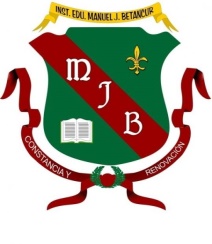 INSTITUCIÓN EDUCATIVAMANUEL J. BETANCURTALLER DE ÉTICA Y E.R.E, CLEI 3B